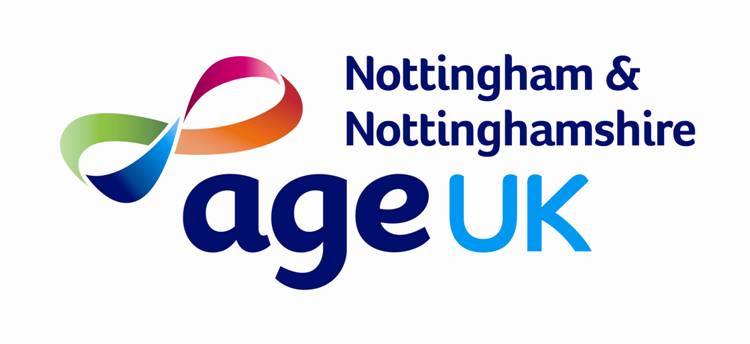 		Continue on an extra sheet if necessary   Continue on an extra sheet if necessaryContinue on an extra sheet if necessaryCompleted application forms should be sent to:Human Resources DepartmentAge UK Nottingham & NottinghamshireThe Lifestyle Centre16-18, Bridgeway CentreNottinghamNG2 2JDOr emailed to:Email: recruitment@ageuknotts.org.ukTel: 0115 8440011Charity No. 1067881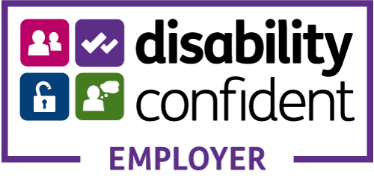 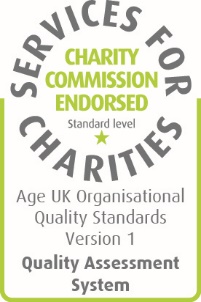 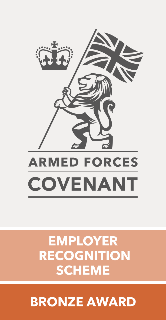 eVersion 4.3January 2024Please complete ALL sections in BLACK ink or type.CONTACT DETAILSIf hand-writing the form, please complete the contact details section only in CAPITAL letters:Title:                First Name:           Surname:                                                       Address for correspondence:            Post Code:                                              Telephone (Home):                                            Mobile:                                                                  Telephone (Work):                                             E-Mail:                                                                    May we contact you at work? – we will do so discreetly:   Yes        No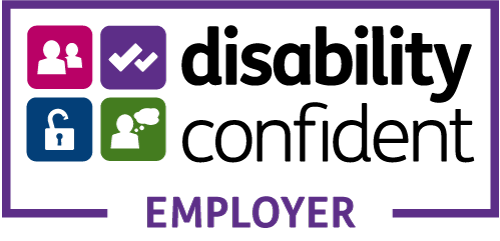 Is this a                           application?   Yes        No (see guidance notes for more information)PREVIOUS STAFF AND VOLUNTEERSHave you previously been employed by Age UK Notts:           Yes        NoAre you currently a volunteer with Age UK Notts:                    Yes        NoAre you to the best of your knowledge related to any member of staff or of the Board of Trustees of Age UK Notts?                                                                          Yes        NoIf yes to any question, please give details, and dates if applicable:EDUCATION AND TRAININGEDUCATION AND TRAININGEDUCATION AND TRAININGSecondary School/College/University/Professional Assoc.Dates AttendedQualifications Gained and GradeOTHER RELEVANT TRAINING COURSESOTHER RELEVANT TRAINING COURSESOTHER RELEVANT TRAINING COURSESOrganising Body and TitleDate Course UndertakenBrief Description of Course ContentIs there any further information you would like to make us aware of in support of your application, e.g. voluntary work, membership of public bodies?Is there any further information you would like to make us aware of in support of your application, e.g. voluntary work, membership of public bodies?Is there any further information you would like to make us aware of in support of your application, e.g. voluntary work, membership of public bodies?DETAILS OF CURRENT/LAST EMPLOYERDETAILS OF CURRENT/LAST EMPLOYERDETAILS OF CURRENT/LAST EMPLOYERDETAILS OF CURRENT/LAST EMPLOYERDETAILS OF CURRENT/LAST EMPLOYERName of EmployerJob TitleSalaryDates with EmployerReason forLeavingGive a brief description  of current duties and responsibilities:Give a brief description  of current duties and responsibilities:Give a brief description  of current duties and responsibilities:Give a brief description  of current duties and responsibilities:Give a brief description  of current duties and responsibilities:Current notice required:      Current notice required:      Current notice required:      Current notice required:      Current notice required:      REFERENCESREFERENCESPlease provide the names and addresses of at least TWO referees, indicating in what capacity you know them. It is Age UK Notts’ policy to take references that cover at least a full 5 years employment history, so please provide referees for all of the positions you have held in the last 5 years. One of these must be the present or most recent employer, as stated above.                                 Please note that friends and relatives are not acceptable referees regardless of their occupation or professional qualification.Please provide the names and addresses of at least TWO referees, indicating in what capacity you know them. It is Age UK Notts’ policy to take references that cover at least a full 5 years employment history, so please provide referees for all of the positions you have held in the last 5 years. One of these must be the present or most recent employer, as stated above.                                 Please note that friends and relatives are not acceptable referees regardless of their occupation or professional qualification.REFEREEName:      Address:      Telephone No.   Home:      Business:      E Mail:      REFEREEName:      Address:      Telephone No.   Home:      Business:      E Mail:      In what capacity is the referee known to you?In what capacity is the referee known to you?DETAILS OF PREVIOUS EMPLOYMENT (most recent first)DETAILS OF PREVIOUS EMPLOYMENT (most recent first)DETAILS OF PREVIOUS EMPLOYMENT (most recent first)DETAILS OF PREVIOUS EMPLOYMENT (most recent first)DETAILS OF PREVIOUS EMPLOYMENT (most recent first)Name and Address ofEmployerJob TitleSalaryDates with Employer Reason forLeavingEXPERIENCE AND SKILLSPlease use this space to demonstrate how you meet each point of the essential and desirable requirements of the Person Specification contained in the Job Description.  Please take every opportunity to answer each point drawing on work, voluntary and other experiences, skills and knowledge. Please note that CV’s are not accepted as an alternative to filling in this section.  FAILURE TO DO THIS MAY MEAN THAT YOUR APPLICATION MAY NOT BE CONSIDERED.   OUTSTANDING DISCIPLINARY/LEGAL PROCEEDINGSAre you subject to any current or outstanding disciplinary action or legal proceedings? Yes     NoIf yes, please give details in a separate envelope marked private and for the attention of the HR Manager.EQUALITY ACT 2010Please indicate if you have any requirements to enable you to attend an interview and your requirements below (e.g. wheelchair access, sign language etc.)OTHER INFORMATIONDo you have a full UK driving licence?*   Yes        No*or have a license from another designated country & are legally entitled to drive in the UK (see guidance notes)Do you have regular access to a vehicle?   Yes        NoHave you any current penalty points? If so, how many?  Yes        No        Have you ever been convicted of any drink or drug related driving offences?   Yes        No  Is this a job share application?                                         Please indicate when you may not be available for interview within the month:       Click here to enter a date.  to  Click here to enter a date.CRIMINAL CONVICTIONSCRIMINAL CONVICTIONSSome positions require us to carry out a criminal record check through the Disclosure & Barring Service (DBS).Have you ever been cautioned or convicted of any civil and/or criminal offence?      Yes     No(You are not required to give details of a ‘spent conviction’ as provided by the Rehabilitation of Offenders Act 1974)                                                                                                   Are there any alleged offences or cautions outstanding against you?                        Yes     NoAny failure to notify us of any such convictions, cautions or bindovers at this stage may result in any agreements between us being terminated.I agree that any offer of employment with Age UK Notts is subject to receipt of at least two satisfactory references and, if appropriate, a satisfactory DBS check.In accordance with current Data Protection Law and our Privacy Statement, it is agreed that Age UK Notts may hold and use personal information about me for personnel reasons and to enable Age UK Notts to keep in touch with me.  This information is stored in both manual and computer form.I confirm that the information provided on this form and any attachments is correct and complete. I understand that it is a criminal offence to attempt to obtain employment by deception and that any misrepresentation, omission of material fact or deception will cause for immediate cancellation of consideration for employment, or dismissal if already employed.Signed:                                       Date:       Some positions require us to carry out a criminal record check through the Disclosure & Barring Service (DBS).Have you ever been cautioned or convicted of any civil and/or criminal offence?      Yes     No(You are not required to give details of a ‘spent conviction’ as provided by the Rehabilitation of Offenders Act 1974)                                                                                                   Are there any alleged offences or cautions outstanding against you?                        Yes     NoAny failure to notify us of any such convictions, cautions or bindovers at this stage may result in any agreements between us being terminated.I agree that any offer of employment with Age UK Notts is subject to receipt of at least two satisfactory references and, if appropriate, a satisfactory DBS check.In accordance with current Data Protection Law and our Privacy Statement, it is agreed that Age UK Notts may hold and use personal information about me for personnel reasons and to enable Age UK Notts to keep in touch with me.  This information is stored in both manual and computer form.I confirm that the information provided on this form and any attachments is correct and complete. I understand that it is a criminal offence to attempt to obtain employment by deception and that any misrepresentation, omission of material fact or deception will cause for immediate cancellation of consideration for employment, or dismissal if already employed.Signed:                                       Date:       IMMIGRATION, ASYLUM & NATIONALITY ACT 2006 – PROOF OF LEGAL RIGHT TO WORK IN THE UKIMMIGRATION, ASYLUM & NATIONALITY ACT 2006 – PROOF OF LEGAL RIGHT TO WORK IN THE UKPlease indicate which of the following you are able to provide to prove your eligibility to work in the UK:Valid UK Passport or Irish Passport/Passport Card:                                    Yes   UK, Channel Islands, the Isle of Man or Ireland Birth/Adoption Certificate:       Yes   Valid and appropriate working or residential visa or permit:                         Yes   e.g. Biometric Residence Permit or Frontier Worker PermitCurrent Immigration Status Document with a valid endorsement:                Yes   Valid & appropriate Home Office issued/verified document:                         Yes   Please indicate which of the following you are able to provide to prove your eligibility to work in the UK:Valid UK Passport or Irish Passport/Passport Card:                                    Yes   UK, Channel Islands, the Isle of Man or Ireland Birth/Adoption Certificate:       Yes   Valid and appropriate working or residential visa or permit:                         Yes   e.g. Biometric Residence Permit or Frontier Worker PermitCurrent Immigration Status Document with a valid endorsement:                Yes   Valid & appropriate Home Office issued/verified document:                         Yes   DECLARATIONThank you for taking the time to complete this application form. Please sign the declaration below to confirm that the information you have given is correct and, in accordance with current Data Protection Law and our Privacy StatementAny offer of employment with Age UK Notts is subject to the receipt of at least two satisfactory references and, if appropriate, a satisfactory DBS check.Please note that some information will be entered into Age UK Notts’ recruitment database but will not be disclosed outside Age UK Notts without your consent. Further information about Age UK Notts can be found on our website: www.ageuk.org.uk/nottsI confirm that the information provided on this form and any attachments is correct and complete. I understand that any information later discovered to be incorrect may result in the termination of any agreements made.It is agreed that Age UK Notts may hold and use personal information about me for personnel reasons and to enable Age UK Notts to contact me. This information can be stored in both manual and computer form.Signed:                                       Date:       (If completing this section electronically typing your name where you would sign is accepted as consent)